아산정책연구원은 5월 23일(월), 제임스 김 선임연구위원의 이슈브리프 “한미정상 회담 2022: 포괄적 전략 동맹 구축을 위한 윤석열 정부의 첫걸음”을 발표했다. 이 이슈브리프는 5월 20일 부터 22일까지 진행된 한미정상 회담에 대한 의미와 성과를 분석하고 새롭게 출범한 윤석열 정부에 주는 함의에 대해 논의했다. 제임스 김 박사는 2박 3일간 진행된 정상회담은 여러 의미를 제시한다고 평가하였다. 5월 22일은 조미수호통상조약이 체결 된지 140년이 되는 날이고 5월 20일은 윤석열 대통령의 취임식 이후 11일이 지나지도 않은 상황이었다. 즉 이번 정상회담의 타이밍은 두 국가의 깊은 인연을 강조하는 동시 한국의 중요성이 급증하였다는 신호로 볼 수 있다. 또한 11월 중간선거와 2024년 대선을 앞서 미국 내부 정치 환경의 변화가 예측 불가능한 상황에서 바이든 행정부도 많은 업적을 남기고자 하는 의도가 있다고 말한다. 실무 정책 차원에서 보았을 때 이번 정상회담은 2021년 한미정상회담에서 발표된 공동성명을 한단계 더욱 향상시키고 지난 합의문에서 거론된 협력사안을 행동으로 옮기는데 초점이 맞추어진 것 같으나 나름대로의 성과 또한 있었던 것으로 보인다. 특히 윤석열 대통령이 강조하는 ‘포괄적 전략 동맹’이란 한미동맹을 단순한 안보동맹만이 아니라 공동의 가치를 기반으로 한 안보, 경제, 글로벌 동맹으로 강화하겠다는 의지가 이번 정상회담에서 표출되었다. 북한 핵위협에 대해 핵으로 대응한다는 미국의 약속을 이끌어낸 것도 분명한 소득이다.제임스 김 박사는 이번 이번 한미정상회담을 포괄적 전략 동맹 구축을 위한 윤석열 정부의 첫 걸음으로보았고 안보, 경제, 글로벌 의제를 거론하는 포괄적 공동성명이 인상적이라고 말했다. 2021년 공동성명에서 거론되지 않은 여러 사안들과 의제들이 (예: IPEF, EDSCG 등) 섞여 있다는 점은 한미관계에 진화가 있다는 근거로 해석한다. 북한문제에 있어 억제력 강화와 동시에 대화의 문을 열어 놓았다는 점은 균형이 잘 맞추어진 접근방식으로 보인다고 분석하였다. 그리고 현 정부 임기 동안 한미협력이 한단계 더욱 향상 될 것이란 기대를 증진시키는 공동성명으로 평가한다고 말했다.*이슈브리프 관련 문의: 제임스 김 선임연구위원 02) 3701-7373, jjkim@asaninst.org 
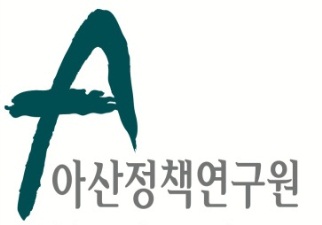 보 도 자 료  Press Release보 도 자 료  Press Release2022년 5월 23일배포 후 바로 보도 가능합니다.총 1장 담당: 홍보실 전화: 02-3701-7338이메일: communications@asaninst.org아산정책硏, ‘한미정상 회담 2022: 포괄적 전략 동맹 구축을 위한 윤석열 정부의 첫걸음’ 이슈브리프 발표 아산정책연구원은 객관적이면서 수준 높은 공공정책 연구를 수행하는 독립적인 연구기관이다. 한반도, 동아시아, 그리고 지구촌의 현안에 대한 깊이 있는 정책 대안을 제시하고, 국민과 정책결정자들이 합리적인 선택을 할 수 있도록 돕고자 한다. 